Motionsunderlag till länsförbundsstämma Stockholms läns 4H. 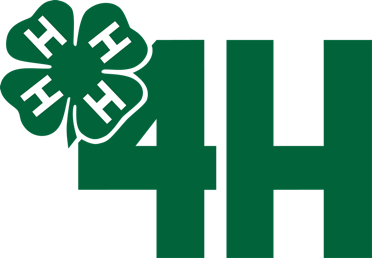 För varje motion som medlemmar vill ska beslutas om på länsförbundsstämman Stockholms läns 4H kan denna mall fyllas i. Den ska ha kommit in senast 24 mars till anna.sall@4h.se  Motion om: (skriv motionens namn)Datum för länsförbundsstämma:2020-04-24Avsändare:(Namn och klubb)___________________________Bakgrund: (Beskriv kortfattat en bakgrund till motionen. Förklara varför vi borde besluta detta.)Förslag: (Beskriv ditt förslag, gärna som en att-sats. Exempel på att-sats: Att alla får en glass på stämman.)